от 14 октября 2015 года									     № 445-рОб утверждении калькуляции на замену одного прибора учёта холодного водоснабжения/ горячего водоснабжения в муниципальном жилищном фонде городского округа город Шахунья Нижегородской области на 2015 годРуководствуясь Федеральным законом от 06.10.2003 года  N 131-ФЗ "Об общих принципах организации местного самоуправления в Российской Федерации", Федеральным законом от 23.11.2009 года N 261-ФЗ "Об энергосбережении и о повышении энергетической эффективности и о внесении изменений в отдельные законодательные акты Российской Федерации", в соответствии с Уставом городского округа город Шахунья Нижегородской области, в целях осуществления мероприятий по  своевременной  замене приборов учёта холодного водоснабжения/горячего водоснабжения:1. Утвердить прилагаемую калькуляцию на  замену одного  прибора учёта холодного водоснабжения/горячего водоснабжения в муниципальном жилищном фонде городского округа город Шахунья Нижегородской области на 2015 год.2. Комитету муниципального имущества и земельных ресурсов городского округа город Шахунья Нижегородской области при подготовке задания на установку приборов учёта руководствоваться настоящим распоряжением.3. Опубликовать настоящее распоряжение на официальном Интернет сайте администрации городского округа город Шахунья Нижегородской области4. Настоящее распоряжение вступает в силу со дня его официального опубликования.5. Контроль за исполнением настоящего распоряжения возложить на Председателя Комитета муниципального имущества и земельных ресурсов городского округа город Шахунья Нижегородской области Елькина О.А. Глава администрации городскогоокруга город Шахунья								        Р.В.КошелевУтвержденараспоряжением администрациигородского округа город ШахуньяНижегородской областиот 14.10.2015 года № 445-рКалькуляция на замену одного прибора учёта холодного водоснабжения/горячего водоснабжения в муниципальном жилищном фонде городского округа город Шахунья Нижегородской области на 2015 годКалькуляция составлена без учёта НДС.________________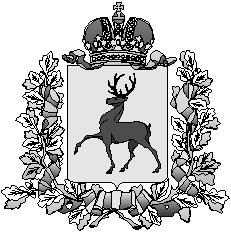 Администрация городского округа город ШахуньяНижегородской областиР А С П О Р Я Ж Е Н И Е№№п\пНаименование статьи затратСуммав руб.1ФОТ1802Отчисления от ФОТ54,363Автоуслуги248,554Материалы7305Общехозяйственный906Прочие18Итого1320,91Рентабельность 10%132,1Всего с рентабельностью1453,01